	18 августа 2021 года состоялся выезд сотрудников администрации города и общественных наблюдателей в Детскую школу искусств, которая ремонтируется в текущем году по нацпроекту «Культура».	На сегодняшний день работы выполнены на 90%. На первом этаже осталось обналичить двери и прикрепить плинтуса. Второй этаж полностью готов к сдаче. На третьем этаже также осталось прикрепить плинтус.	Работы продолжаются в подвальном помещении здания. На очереди укладка плитки на пол и покраска стен.	Срок окончания работ по контракту- 1 октября. Но так как работы выполняются с опережением графика, отремонтированный объект запланировали сдать в эксплуатацию ориентировочно 1 сентября 2021 года.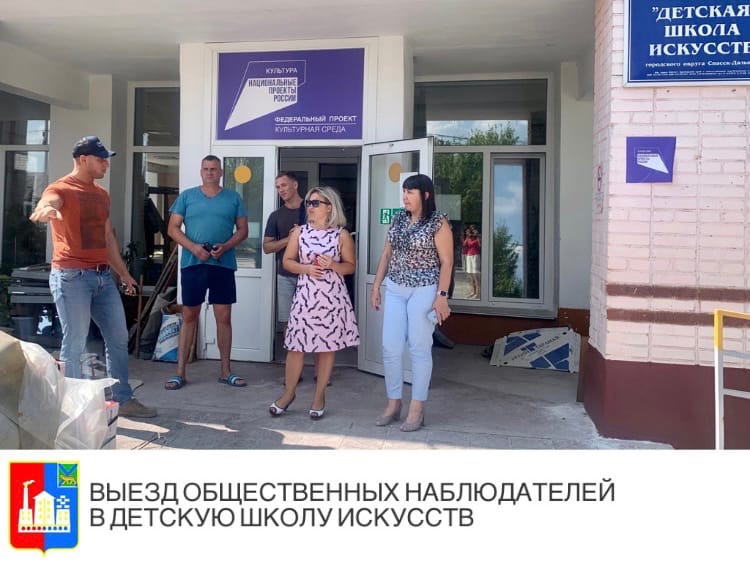 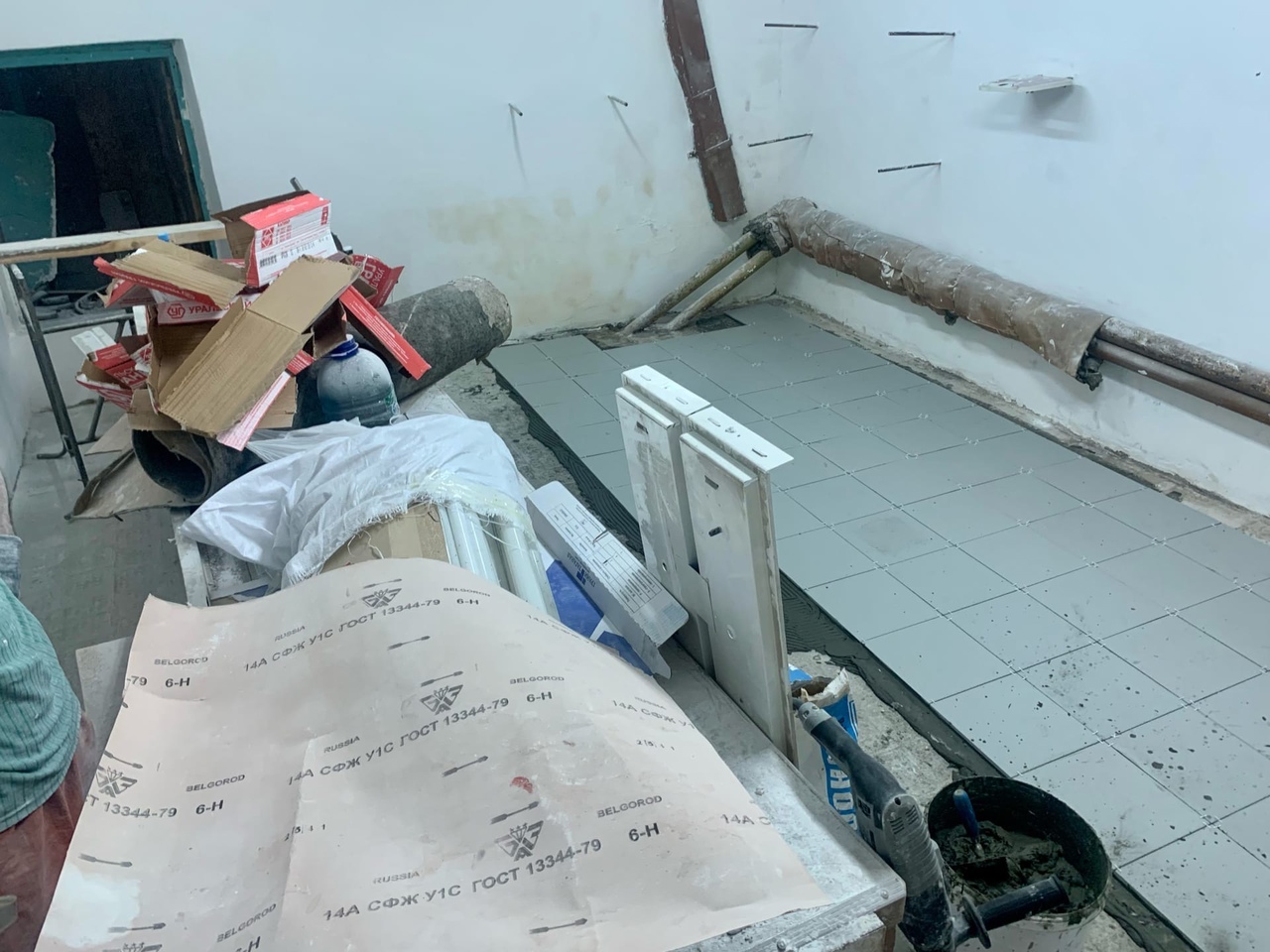 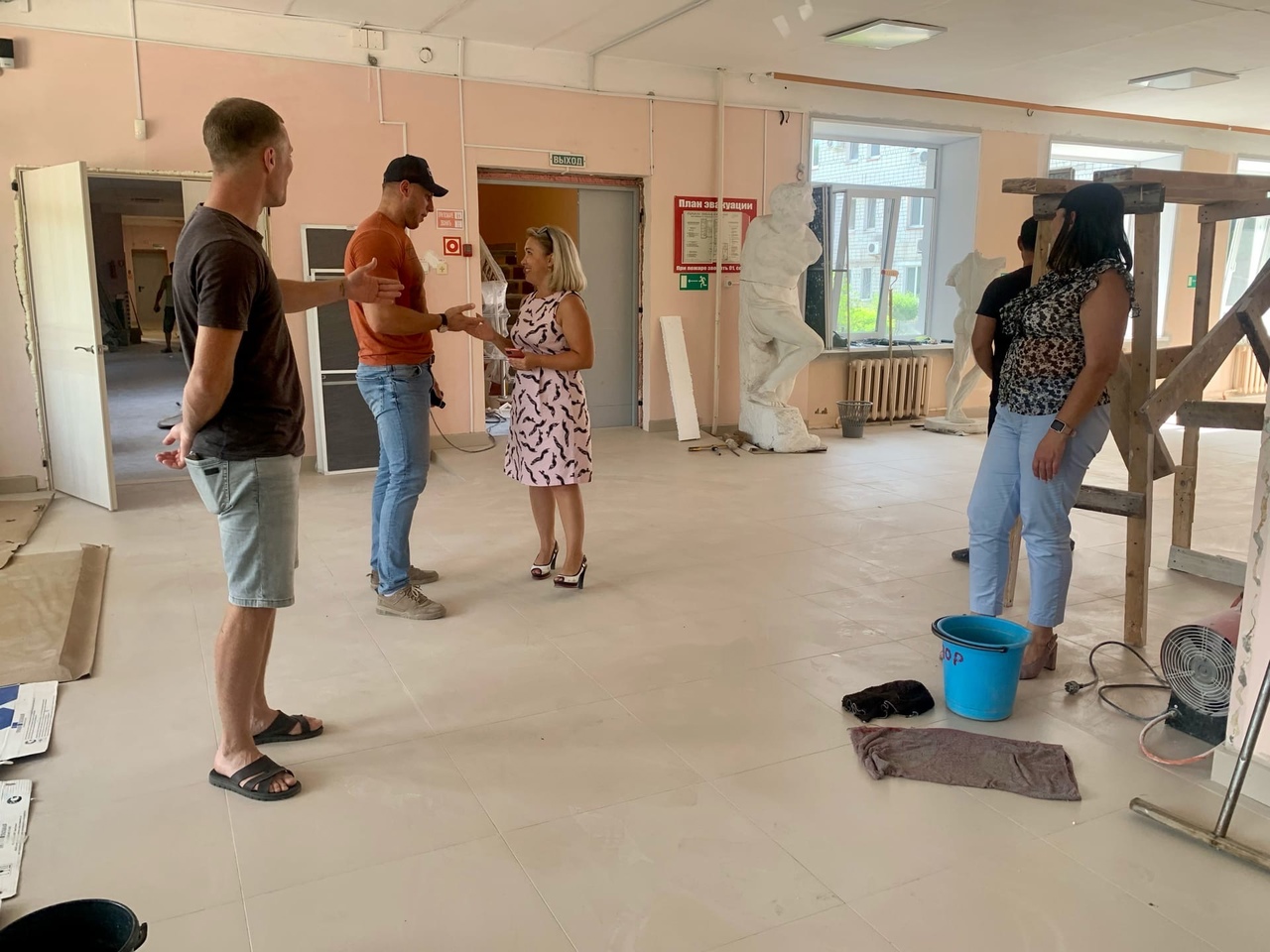 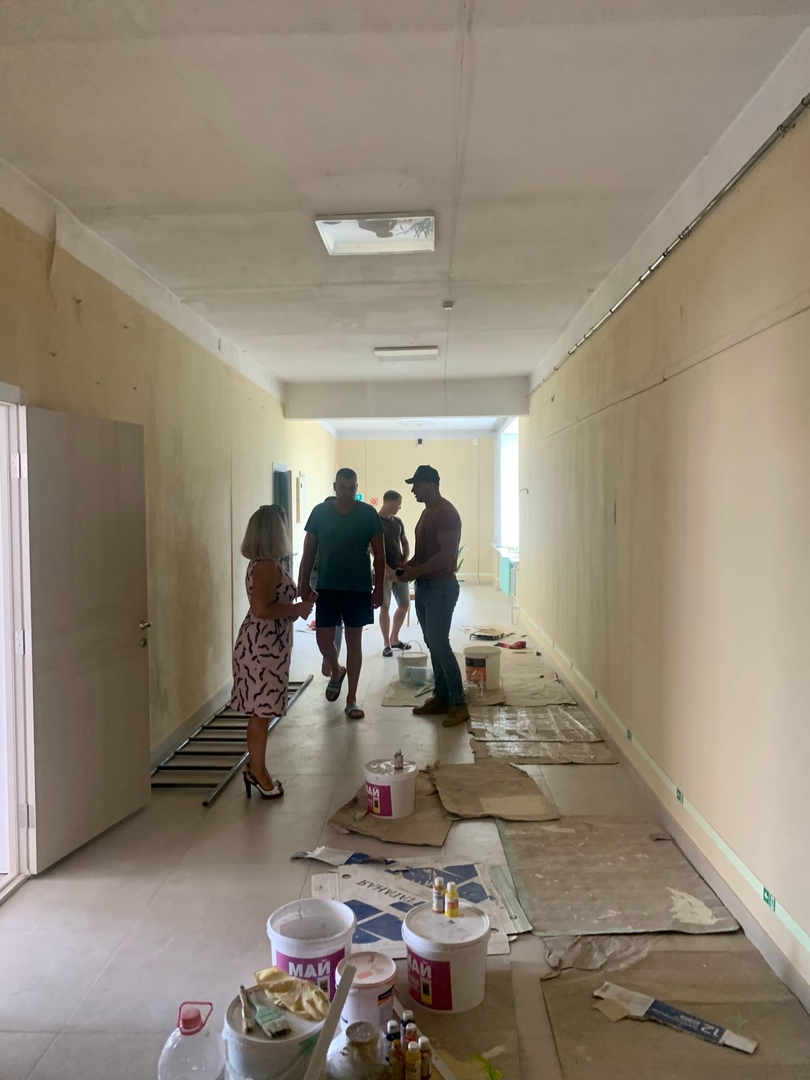 